LO:  To plan and conduct a scientific investigation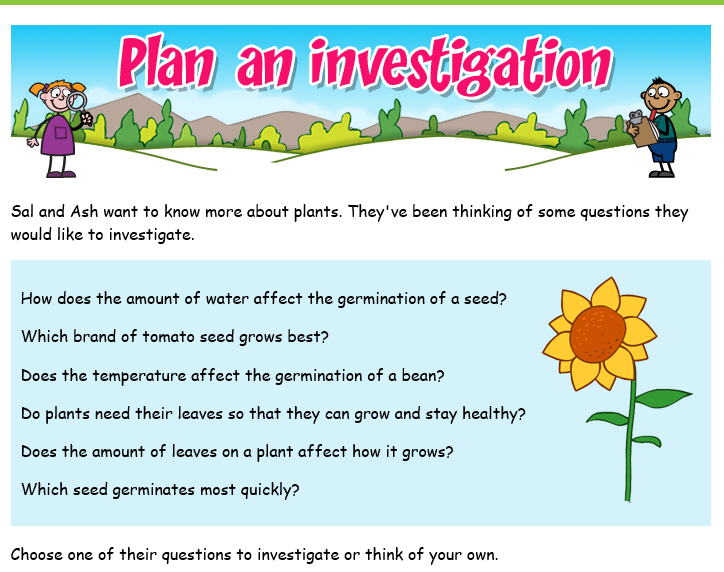 Try to use some of these scientific skills in your investigation:Plan your enquiry by deciding if you need to carry out a fair test.Make accurate repeated measurements and record your observations/measurements carefully in a table.Produce a graph showing your resultsWrite about any patterns in your results and explain what you have found out